Židovské muzeum v Praze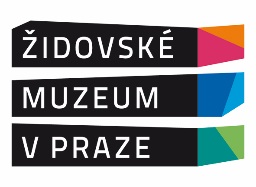 Oddělení pro vzdělávání a kulturu – pobočka Brnotř. Kpt. Jaroše 3, Brno 602 00tel. 544 509 652e-mail: tana.klementova@jewishmuseum.czwww.jewishmuseum.czZÁVAZNÁ PŘIHLÁŠKAna cyklus seminářů ve školním roce 2016/17Židé, dějiny a kultura Blok I. Dějiny - Tradice a zvyky 22.–23. 3. 2017Blok II. Holocaust - Antisemitismus - Stát Izrael a současnost 24.–25. 4. 2017Číslo akreditace: MSMT – 1107/2016-1-201Jméno, příjmení a titul: Kontakt (telefon, e-mail): Kontaktní adresa: Adresa školy: Označte, kterých termínů se chcete zúčastnit:                  1         2        3         4    	 Mám zájem objednat si košer oběd (75 Kč): 		             ANO/NEPokud ano, napište na které dny (v pondělí je jídelna zavřena; oběd lze odhlásit nejpozději 2 dny předem):	Chcete získat osvědčení?  						ANO/NEDatum:						Podpis:-----------------------------------------------------------------------------------------Pro naši informaci vyplňte prosím následující dotazník:Jaké předměty vyučujete? Na jakém typu školy? Zahrnujete židovskou problematiku do výuky? 				ANO/NEZúčastnil/a jste se již některého z našich seminářů? 			ANO/NEZúčastnil/a jste se již semináře pořádaného Památníkem Terezín? 	ANO/NEZúčastnil/a jste se někdy našeho programu se třídou? 			ANO/NENávrhy, připomínky, další témata, která by vás zajímala: 